Schützenkreis Leonberg                                   Ausschreibung Kreismeisterschaft – Bogen im Freien 2016 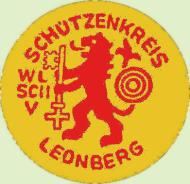 Am 29.05.2016 in 71299 Wimsheim, Bogenplatz am Schützenhaus Meldeschluss: Montag, 23.05.2016Start 9:00 Uhr Einschießen  / Wettkampfbeginn ca. 30 Minuten nach Beginn EinschießenStart 14:00 Uhr Einschießen / Wettkampfbeginn ca. 30 Minuten nach Beginn Einschießen*  = m/w gemeinsame Wertung                  Mannschaften alle Klassen 5,00 €                 Schießzeit: 6 Pfeile in 4 Minuten  Gemischte Mannschaften (männl.,/weibl.) in den Schüler-, Jugend-, und Juniorenklassen                                                           Im Mannschaftswettbewerb darf ein Schüler B eine Schülermannschaft A nicht auffüllen.Teilnahme:	Alle Bogenschützen des Schützenkreises Leonberg, die über ihren Verein beim 		Württembergischen Schützenbund gemeldet sind. Jeder Teilnehmer muss eine 			Vereinsmeisterschaft geschossen haben.                                                          			Schützen mit ausländischer Staatsangehörigkeit sind nur startberechtigt, wenn sie die Bestimmungen 		nach Ziffer 0.7.5.1.3 der Sportordnung erfüllen. Die Zulassung des DSB ist vor zu legen.Für ausreichende Verpflegung ist durch den Veranstalter gesorgt.Bei Anmeldung Geburtsjahr; Mitgliedsnummer, Einzel- und Mannschaftswertung angeben. Übergeordnete Veranstaltungen und Vorschießen mit Grund ebenfalls.     Mit der Teilnahme an Meisterschaften des WSV erklären sich die Teilnehmer mit der elektronischen Speicherung der wettkampfrelevanten Daten und der Veröffentlichung der Ergebnisse in Aushängen, im Internet und in den Publikationen des WSV sowie dessen Untergliederungen einverstanden. Weiterhin stimmen die Teilnehmer einer möglichen Veröffentlichung von persönlichen, wettkampfbezogenen Fotos in den Medien des WSV zu.                                                                                    Das Startgeld wird vom Schützenkreis durch Lastschrift über den Verein abgebucht. Startgeld ist Reuegeld!Ausführender Verein: SV Wimsheim  Leitung/Auswertung: Gerhard Escher, Tel 07044 9167777, bogenreferat@sv-wimsheim.deVerantwortlich: 	Gudrun Jilg, Siemensstr.8, 71299 Wimsheim, Tel 07044 41147                                        Änderungen der Ausschreibung bleiben dem Veranstalter vorbehalten!                    Schüler Cm/w6.10.24/251x36 Pfeile15m80cm5,00 €Schüler Bm/w6.10.22/232x36 Pfeile25m80cm5,00 €Schüler Am/w6.10.20/212x36 Pfeile40m122cm5,00 €Jugendm/w6.10.30/312x36 Pfeile60m122cm5,00 €Schüler – Compound*6.15.1202x36 Pfeile40m80cm5,00 €Jugend – Compound*6.15.1302x36 Pfeile50m80 / 5–10 R.5,00 €Juniorenm/w6.10.40/412x36 Pfeile70m122cm8,00 € Herren6.10.102x36 Pfeile70m122cm10,00 €Damen6.10.112x36 Pfeile70m122cm10,00 €Herren-Altersklasse6.10.502x36 Pfeile60m122cm10,00 €Damen-Altersklasse6.10.512x36 Pfeile60m122cm10,00 €Senioren6.10.602x36 Pfeile50m122cm10,00 €Seniorinnen6.10.612x36 Pfeile50m122cm10,00 €Blankbogen - Allem/w2x36 Pfeile40m80cmentspr. Kl.Junioren – Compound*6.15.402x36 Pfeile50m80 / 5–10 R.8,00 €Herren – Compound6.15.102x36 Pfeile50m80 / 5–10 R.10,00 €Damen – Compound6.15.112x36 Pfeile50m80 / 5–10 R.10,00 €Herren-Altersklasse-Comp.6.15.502x36 Pfeile50m80 / 5–10 R.10,00 €Damen-Alterskl.–Comp. 6.15.512x36 Pfeile50m80 / 5–10 R.10,00 €Senioren/innen – Comp.6.15.602x36 Pfeile50m80 / 5–10 R.10,00 €